		Agreement		Concerning the Adoption of Harmonized Technical United Nations Regulations for Wheeled Vehicles, Equipment and Parts which can be Fitted and/or be Used on Wheeled Vehicles and the Conditions for Reciprocal Recognition of Approvals Granted on the Basis of these United Nations Regulations*		(Revision 3, including the amendments which entered into force on 14 September 2017)_________		Addendum 154 – UN Regulation No. 155		Amendment 1Supplement 1 to the original version of the Regulation – Date of entry into force: 
8 October 2022		Uniform provisions concerning the approval of vehicles with regards to cyber security and cyber security management systemThis document is meant purely as documentation tool. The authentic and legal binding text is: ECE/TRANS/WP.29/2022/54._________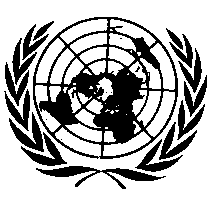 UNITED NATIONS	Paragraph 7.3.1., amend to read:"7.3.1.	The manufacturer shall have a valid Certificate of Compliance for the Cyber Security Management System relevant to the vehicle type being approved.However, for type approvals first issued before 1 July 2024 and for each extension thereof, if the vehicle manufacturer can demonstrate that the vehicle type could not be developed in compliance with the CSMS, then the vehicle manufacturer shall demonstrate that cyber security was adequately considered during the development phase of the vehicle type concerned."Paragraph 7.3.4., amend to read:"7.3.4.	The vehicle manufacturer shall protect the vehicle type against risks identified in the vehicle manufacturer’s risk assessment. Proportionate mitigations shall be implemented to protect the vehicle type. The mitigations implemented shall include all mitigations referred to in Annex 5, Part B and C which are relevant for the risks identified. However, if a mitigation referred to in Annex 5, Part B or C, is not relevant or not sufficient for the risk identified, the vehicle manufacturer shall ensure that another appropriate mitigation is implemented.	In particular, for type approvals first issued before 1 July 2024 and for each extension thereof, the vehicle manufacturer shall ensure that another appropriate mitigation is implemented if a mitigation measure referred to in Annex 5, Part B or C is technically not feasible. The respective assessment of the technical feasibility shall be provided by the manufacturer to the approval authority."E/ECE/TRANS/505/Rev.3/Add.154/Amend.1E/ECE/TRANS/505/Rev.3/Add.154/Amend.125 November 2022